Review: 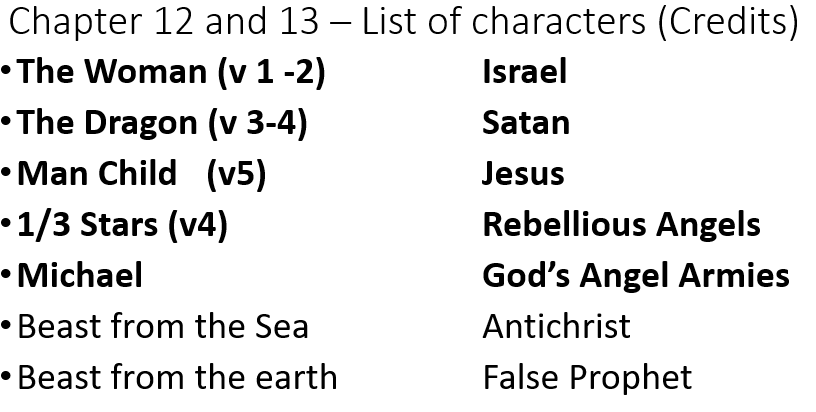 V 7 – 8 The Showdown – Michael – What do I learn about Angels?How long is the Tribulation?  At what time are we reading about? War – Access – V 9 The Description – Old serpent, Devil, Satan, Deceiver V 10  The Preview – Salvation, Power, Kingdom, AuthorityV 11 The Victory – Blood, Testimony, LoveV 12 – 17 The Persecution – Persecution, Protection, Problem